УКPАЇНАЗОЛОЧІВСЬКА МІСЬКА РАДА ЗОЛОЧІВСЬКОГО РАЙОНУЛЬВІВСЬКОЇ ОБЛАСТІВИКОНАВЧИЙ КОМІТЕТРІШЕННЯ Про передачу майна на баланс відділу з питань освіти, молоді і спорту Золочівської міської ради Золочівського району Львівської областіЗаслухавши інформацію заступника міського голови з питань діяльності виконавчих органів Золочівської міської ради Золочівського району Львівської області В. Гавришківа, враховуючи потребу в обладнанні та товаро-матеріальних цінностей, які будуть використовуватись за цільовим призначенням, в т. ч. для внутрішньо переміщених осіб, керуючись Законом України «Про місцеве самоврядування в Україні» від 21.05.1997р. № 280/97-ВР, виконавчий комітет міської ради – В И Р І Ш И В:Передати з балансу Золочівської міської ради Золочівського району Львівської області на баланс відділу з питань освіти, молоді і спорту Золочівської міської ради Золочівського району Львівської області майно згідно додатку 1. Передачу майна, зазначеного в додатку 1 до даного рішення, провести згідно вимог чинного законодавства.Контроль за виконанням даного рішення покласти на заступника міського голови з питань діяльності виконавчих органів Золочівської міської ради Золочівського району Львівської області В. Гавришківа.Міський голова                               підпис                                       Ігор ГРИНЬКІВДодаток 1до рішення виконавчого комітету  Золочівської міської ради               Золочівського району                      Львівської областівід «29» грудня 2022 № 1582Керуючий справами (секретар)виконавчого комітету            	підпис                    Мар’ян КОВАЛЬСЬКИЙ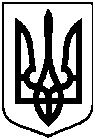 29.12.2022 № 1582п/№НазваКількість (шт.)ЦінаСума1Холодильник BEKO RCNA406130W224876,8749753,742Машина пральна BEKO WUE8616XBCW218356,7436713,483Піч мікрохвильова AMICA AMMF23E1GB24907,099814,18Всього696281,40